BASELINE CONCUSSION TESTING 2016-2017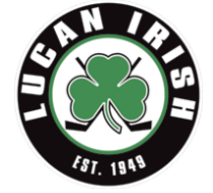 CONFIRMED TESTING DATESNovice:			Tuesday August 23rd 7:00pm - 9:00pmAtom:				Thursday August 25th 7:00 - 9:00pmPeeWee and Bantam:	Tuesday August 30th 7:00 - 9:00pmMidget: 			Thursday  September 1st 7:00 - 9:00pmAdditional Testing:		Tuesday September 13th 7:00 - 9:00pmIf your athlete is unable to attend the tentative date from his or her age group, please attend the one of the other scheduled dates.It is mandatory that each athlete from Novice to Midget undergo this baseline testing procedure prior to beginning any Lucan Minor Hockey sanctioned activities (development ice, tryouts or practices).  Please note that players will not be permitted to participate in try-outs or practices until this baseline testing has been completed.This testing will take place at the Lucan Memorial Community Centre in the Lep Hall and upper portion of the gymnasium.  If there are any questions or concerns with regards to the above, please email me at craigirwinlmhtrainer@gmail.comThank-you,Craig IrwinLMH Director of Trainers